16-17 февраля 2016 года в Москве состоялась ежегодная конференция Управление проблемной задолженностью в финансовых институтах и Управление задолженностью в корпоративном секторе.Конференция осветила наиболее актуальные вопросы, которые встали перед финансовыми институтами и компаниями в условиях нестабильной экономической ситуации на рынке.Процент невозврата проблемных кредитов возрос значительно, и чтобы быстро и эффективно возвращать проблемные долги, специалисты начали разрабатывать стратегии управления проблемной задолженностью и схемы взыскания долгов самостоятельно или при помощи юристов и коллекторских агентств.Ведущие практики и эксперты в данной области представила лучшие примеры эффективной организации отделов по возврату проблемной задолженности, новые стратегии сотрудничества с коллекторскими агентствами, ИТ и юридическими компаниями.Компании-интеграторы рассказали о наиболее оптимальных платформах для автоматизации процессов возвратов проблемной задолженности, для создания более прозрачной системы, а также для быстрой оптимизации расходов.Елена Волконска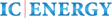 +44 203 034 0330 | Tel+44 203 034 0330 | Faxelena.volkonska@icenergy.co.ukwww.icenergy.co.uk